Издаване на удостоверение за наследнициХарактеристика на услугатаИскането, заедно с приложените документи, се приема от длъжностното лице  по гражданско състояние в Центъра за услуги и информация на гражданите на гише  „ЕСГАОН”.Служителят от ЦУИГ проверява самоличността на заявителя, приема и регистрира искането.Заявителят заплаща дължимата такса на гише в Дирекция „МДТ”, след което специалистът в ЦУИГ  извършва проверка в локална и национална база данни, в семейните регистри и в личните регистрационни картони (ЛРК).Когато някой от починалите наследници е имал последен постоянен адрес в друга община и длъжностното лице, което трябва да издаде удостоверението не разполага с данни за неговите наследници, изисква служебно същите от съответната общинска администрация по реда на АПК.След извършване на необходимите проверки се издава исканото удостоверение  в ЦУИГ, откъдето заявителят  го получава. Правно основаниеЗакон за наследствотоЗакон за гражданската регистрация - чл. 24 ал. 2Наредба № РД-02-20-6 за издаване на удостоверения въз основа на регистъра за населението - чл.2, ал.5;чл.10, ал.1;ал.2Описание на резултат от услугатаУстановяване на легитимните наследници по закон и издаване на удостоверение за наследници. Важна информация за услугатаВ искането по образец се посочват коректни данни за наследниците на починалия.
Искането се подава от лице, което има качество на наследник или след предоставяне на удостоверение от съответен държавен орган, овластяващо заявителя да получи удостоверение за наследници на друго лице.Място на заявяване на услугатаЦентър за услуги и информация на гражданите
- гише „ЕСГРАОН”
в сградата на Община Дулово,
ул.”В.Левски” №18,
партерен етаж,
тел. 0864/2 31-13; 0864/2 24-24Място на предоставяне на услугатаЦентър за услуги и информация на гражданите
- гише „ЕСГРАОН”
в сградата на Община Дулово,
ул.”В.Левски” №18,
партерен етаж,
тел. 0864/2 31-13; 0864/2 24-24Изискуеми документи и образци :Искане за издаване на удостоверение за наследнициКопие от препис-извлечение от акт за смърт /Ако е необходимо/Актуално удостоверение за наследници, издадено от кметството по последният постоянен адрес на починалия.За починал наследник с постоянен адрес, различен от този на наследодателя - ако е възможно. Документ за самоличностПълномощно /Изисква се в случай, че заявителят не е титуляр/ Документ за платена таксаСрок за изпълнение  - до 3 дни                        Такса – 7,00 лв.Важна информация за услугата:Когато е необходимо да се съберат доказателства за съществени обстоятелства, удостоверението се издава до един месец от започване на производството- чл.57, ал.5 от АПК.Банкова сметкаПЪРВА ИНВЕСТИЦИОННА БАНКАBG32FINV91508415830421
BIC  – FINV BG SFBIN  - 448007ОБРАЗЕЦ НА ИСКАНЕ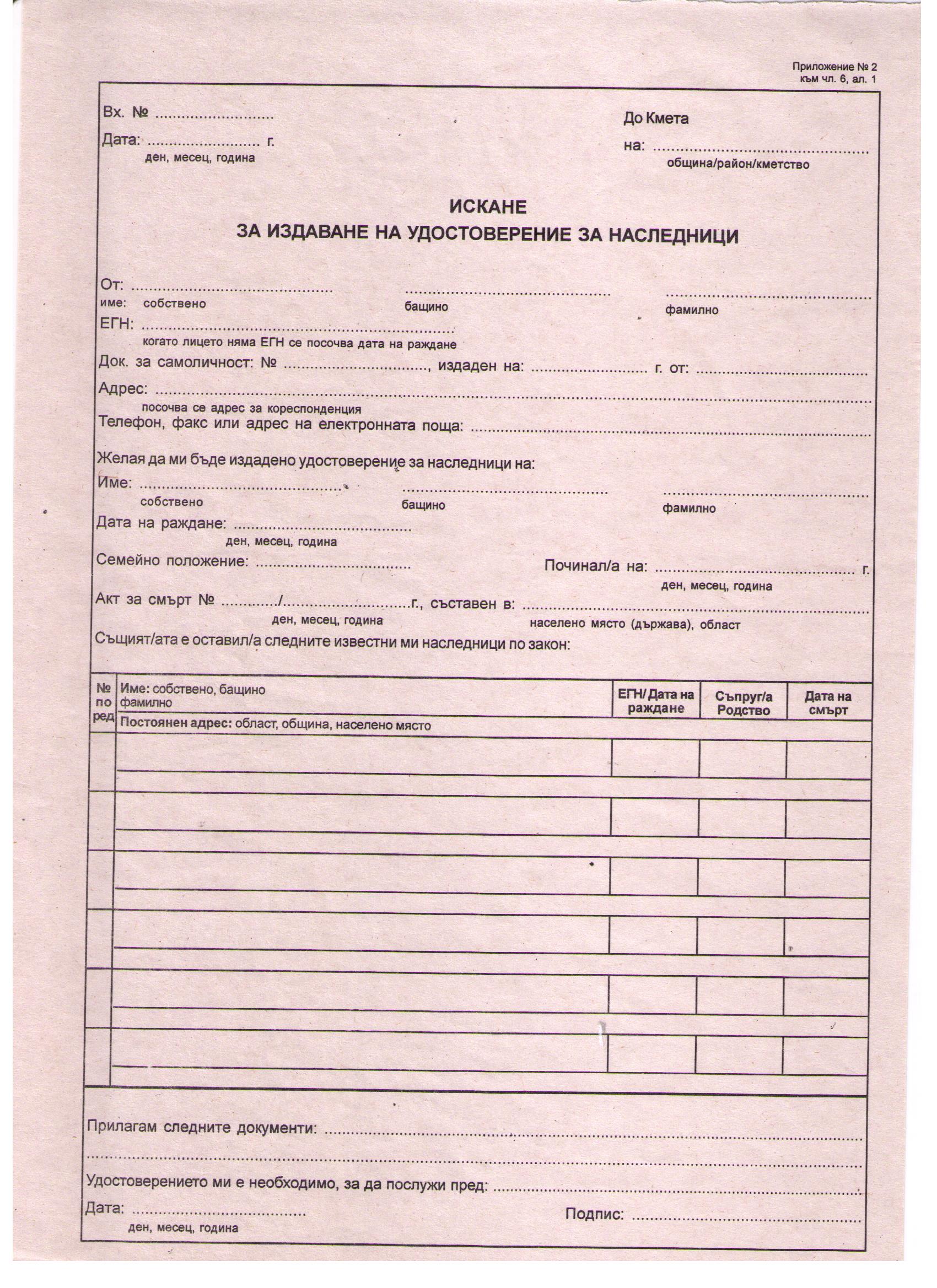 